Open Geospatial Consortium Submission Date: 2017-10-13Approval Date:   2018-06-01Publication Date:   2019-01-08 External identifier of this OGC® document: http://www.opengis.net/doc/IS/sensorthings-part2-TaskingCore/1.0Internal reference number of this OGC® document:    17-079r1 Version: 1.0Category: OGC® Implementation StandardEditor:   Steve Liang, Tania Khalafbeigi OGC SensorThings API Part 2 – Tasking CoreCopyright noticeCopyright © 2019 Open Geospatial Consortium
To obtain additional rights of use, visit http://www.opengeospatial.org/legal/.WarningThis document is an OGC Member approved international standard.  This document is available on a royalty free, non-discriminatory basis. Recipients of this document are invited to submit, with their comments, notification of any relevant patent rights of which they are aware and to provide supporting documentation.Document type:   	OGC® StandardDocument subtype:   	ImplementationDocument stage:   	ApprovedDocument language: 	EnglishLicense AgreementPermission is hereby granted by the Open Geospatial Consortium, ("Licensor"), free of charge and subject to the terms set forth below, to any person obtaining a copy of this Intellectual Property and any associated documentation, to deal in the Intellectual Property without restriction (except as set forth below), including without limitation the rights to implement, use, copy, modify, merge, publish, distribute, and/or sublicense copies of the Intellectual Property, and to permit persons to whom the Intellectual Property is furnished to do so, provided that all copyright notices on the intellectual property are retained intact and that each person to whom the Intellectual Property is furnished agrees to the terms of this Agreement.If you modify the Intellectual Property, all copies of the modified Intellectual Property must include, in addition to the above copyright notice, a notice that the Intellectual Property includes modifications that have not been approved or adopted by LICENSOR.THIS LICENSE IS A COPYRIGHT LICENSE ONLY, AND DOES NOT CONVEY ANY RIGHTS UNDER ANY PATENTS THAT MAY BE IN FORCE ANYWHERE IN THE WORLD.THE INTELLECTUAL PROPERTY IS PROVIDED "AS IS", WITHOUT WARRANTY OF ANY KIND, EXPRESS OR IMPLIED, INCLUDING BUT NOT LIMITED TO THE WARRANTIES OF MERCHANTABILITY, FITNESS FOR A PARTICULAR PURPOSE, AND NONINFRINGEMENT OF THIRD PARTY RIGHTS. THE COPYRIGHT HOLDER OR HOLDERS INCLUDED IN THIS NOTICE DO NOT WARRANT THAT THE FUNCTIONS CONTAINED IN THE INTELLECTUAL PROPERTY WILL MEET YOUR REQUIREMENTS OR THAT THE OPERATION OF THE INTELLECTUAL PROPERTY WILL BE UNINTERRUPTED OR ERROR FREE. ANY USE OF THE INTELLECTUAL PROPERTY SHALL BE MADE ENTIRELY AT THE USER’S OWN RISK. IN NO EVENT SHALL THE COPYRIGHT HOLDER OR ANY CONTRIBUTOR OF INTELLECTUAL PROPERTY RIGHTS TO THE INTELLECTUAL PROPERTY BE LIABLE FOR ANY CLAIM, OR ANY DIRECT, SPECIAL, INDIRECT OR CONSEQUENTIAL DAMAGES, OR ANY DAMAGES WHATSOEVER RESULTING FROM ANY ALLEGED INFRINGEMENT OR ANY LOSS OF USE, DATA OR PROFITS, WHETHER IN AN ACTION OF CONTRACT, NEGLIGENCE OR UNDER ANY OTHER LEGAL THEORY, ARISING OUT OF OR IN CONNECTION WITH THE IMPLEMENTATION, USE, COMMERCIALIZATION OR PERFORMANCE OF THIS INTELLECTUAL PROPERTY.This license is effective until terminated. You may terminate it at any time by destroying the Intellectual Property together with all copies in any form. The license will also terminate if you fail to comply with any term or condition of this Agreement. Except as provided in the following sentence, no such termination of this license shall require the termination of any third party end-user sublicense to the Intellectual Property which is in force as of the date of notice of such termination. In addition, should the Intellectual Property, or the operation of the Intellectual Property, infringe, or in LICENSOR’s sole opinion be likely to infringe, any patent, copyright, trademark or other right of a third party, you agree that LICENSOR, in its sole discretion, may terminate this license without any compensation or liability to you, your licensees or any other party. You agree upon termination of any kind to destroy or cause to be destroyed the Intellectual Property together with all copies in any form, whether held by you or by any third party.Except as contained in this notice, the name of LICENSOR or of any other holder of a copyright in all or part of the Intellectual Property shall not be used in advertising or otherwise to promote the sale, use or other dealings in this Intellectual Property without prior written authorization of LICENSOR or such copyright holder. LICENSOR is and shall at all times be the sole entity that may authorize you or any third party to use certification marks, trademarks or other special designations to indicate compliance with any LICENSOR standards or specifications. This Agreement is governed by the laws of the Commonwealth of Massachusetts. The application to this Agreement of the United Nations Convention on Contracts for the International Sale of Goods is hereby expressly excluded. In the event any provision of this Agreement shall be deemed unenforceable, void or invalid, such provision shall be modified so as to make it valid and enforceable, and as so modified the entire Agreement shall remain in full force and effect. No decision, action or inaction by LICENSOR shall be construed to be a waiver of any rights or remedies available to it.Contents1.	Scope	52.	Conformance	53.	References	64.	Terms and Definitions	75.	Conventions	85.1	Identifiers	86.	Symbols and abbreviated terms	97.	The SensorThings API Tasking Entities	97.1	The Tasking Entities	97.1.1	Thing	107.1.2	TaskingCapability	117.1.3	Task	147.1.4	Actuator	158.	SensorThings Tasking Create	178.1	Link to existing entities when creating a Task entity	189.	SensorThings Tasking MQTT Extension	199.1	Create a SensorThings Task with MQTT Publish	199.1.1	Link to existing entities when creating a Task entity	209.2	Receive updates with MQTT Subscribe	20Annex A: Conformance Class Abstract Test Suite (Normative)	22A.1	SensorThings Tasking Core Tests	22A.1.1	Conformance class: SensorThings API TaskingCapability Entity	22A.1.2	Conformance class: SensorThings API Task Entity	22A.1.3	Conformance class: SensorThings API Actuator Entity	23A.1.4	A.1.4. Conformance class: SensorThings API Create Task	23A.2	SensorThings Tasking MQTT Extension	24A.2.1	Test: SensorThings API Task Creation via MQTT	24A.2.2	Test: Receiving Updates for Tasks via MQTT	24Annex B: Revision history	25Annex C: Bibliography	26AbstractThe OGC SensorThings API [OGC 15-078r6] provides an open, geospatial-enabled and unified way to interconnect the Internet of Things (IoT) devices, data, and applications over the Web. At a high level, the OGC SensorThings API provides two main functions and each function is handled by the Sensing part or the Tasking part. The Sensing part provides a standard way to manage and retrieve observations and metadata from heterogeneous IoT sensor systems. The Tasking part provides a standard way for parameterizing - also called tasking - of taskable IoT devices, such as individual sensors and actuators, composite consumer / commercial / industrial / smart cities in-situ platforms, mobile and wearable devices, or even unmanned systems platforms such as drones, satellites, connected and autonomous vehicles, etc. This document specifies core of the SensorThings Tasking part. KeywordsThe following are keywords to be used by search engines and document catalogues.ogcdoc, OGC document, ogc documents, iot, internet of things, sensor things, sensors, swe, sensor webs, sensor web enablement, sensor networksPrefaceThe OGC SensorThings API is an open standard. This means that anyone can implement the standard on a non-discriminatory, royalty-free basis. The standard is also platform independent. Although SensorThings is a new standard, the requirements build on a rich set of proven-working and widely-adopted open standards, such as Web protocols and the OGC Sensor Web Enablement (SWE) standards, including the ISO/OGC Observation and Measurement data model [OGC 10-004r3 and ISO 19156:2011]. As a result, the OGC SensorThings API is extensible and can be applied to not only simple but also complex use cases.Attention is drawn to the possibility that some of the elements of this document may be the subject of patent rights. The Open Geospatial Consortium shall not be held responsible for identifying any or all such patent rights.Recipients of this document are requested to submit, with their comments, notification of any relevant patent claims or other intellectual property rights of which they may be aware that might be infringed by any implementation of the standard set forth in this document, and to provide supporting documentation.Submitting organizationsThe following organizations submitted this Document to the Open Geospatial Consortium (OGC):SensorUp Inc., CanadaUniversity of Calgary, CanadaFraunhofer-Gesellschaft, GermanyCGI Federal, USASubmittersAll questions regarding this submission should be directed to the editor or the submitters:ScopeThe OGC SensorThings API provides an open standard-based and geospatial-enabled framework to interconnect the Internet of Things (IoT) devices, data, and applications over the Web. The Tasking part provides a standard way for parameterizing - also called tasking - of taskable IoT devices, such as individual sensors and actuators, composite consumer / commercial / industrial / smart cities in-situ platforms, mobile and wearable devices, or even unmanned systems platforms such as drones, satellites, connected and autonomous vehicles, etc. This document is the core of the SensorThings Tasking part. This document follows the CRUD functions, semantics and also query options from OGC SensorThings API part 1: Sensing.ConformanceConformance with this standard shall be checked using all the relevant tests specified in Annex A (normative) of this document. All requirements-classes and conformance-classes described in this document are owned by the standard(s) identified.The following table lists the requirements classes defined in this standard.NOTE: The content of Requirements column in the following table is the path fragment that appended to the following URI: http://www.opengis.net/spec/iot_tasking/1.0/, and it provides the URI that can be used to unambiguously identify the requirement and the conformance class.ReferencesThe following normative documents contain provisions that, through reference in this text, constitute provisions of this document. For dated references, subsequent amendments to, or revisions of, any of these publications do not apply. For undated references, the latest edition of the normative document referred to applies.OGC: OGC 08-094r1, OGC SWE Common Data Model Encoding Standard, 2011OGC: OGC 15-078r6, OGC SensorThings API — Part 1: Sensing, 2016OGC: OGC 17-011r2, JSON Encoding Rules SWE Common / SensorML, 2018OASIS: OASIS MQTT Version 3.1.1, 2014ISO: ISO 8601:2004 Data elements and interchange formats – Information interchange - Representation of dates and times, 2004OGC: OGC 10-004r3 and ISO 19156:2011(E), OGC Abstract Specification Topic 20: Geographic information — Observations and Measurements, 2010OASIS: OASIS OData Version 4.0 Part 1: Protocol Plus Errata 02, 2014OASIS: OASIS OData Version 4.0 Part 2: URL Conventions Plus Errata 02, 2014OASIS: OASIS OData JSON Format Version 4.0 Plus Errata 02, 2014OASIS: OASIS OData ABNF Construction Rules Errata 02, 2014IETF: RFC 2616, Hypertext Transfer Protocol -- HTTP/1.1, 1999OGC: OGC 12-000, OGC® SensorML: Model and XML Encoding Standard, 2014Terms and DefinitionsThis document uses the terms defined in Sub-clause 5.3 of [OGC 06-121r9], which is based on the ISO/IEC Directives, Part 2, Rules for the structure and drafting of International Standards. In particular, the word “shall” (not “must”) is the verb form used to indicate a requirement to be strictly followed to conform to this standard.For the purposes of this document, the following additional terms and definitions apply.Actuator A type of transducer that converts a signal to some real-world action or phenomenon. [OGC 12-000]CollectionSets of Resources, which can be retrieved in whole or in part. [RFC5023]EntityEntities are instances of entity types. [OASIS OData Version 4.0 Part 1: Protocol Plus Errata 02]Note: Thing, Actuator, Task are some example entity types of the OGC SensorThings API.Entity setsEntity sets are named collections of entities (e.g. Tasks is an entity set containing Task entities). An entity's key uniquely identifies the entity within an entity set. Entity sets provide entry points into an OGC SensorThings API service. [OASIS OData Version 4.0 Part 1: Protocol Plus Errata 02](Internet of) ThingA thing is an object of the physical world (physical things) or the information world (virtual things) that is capable of being identified and integrated into communication networks. [ITU-T Y.2060]MeasurementA set of operations having the object of determining the value of a quantity [OGC 10-004r3 / ISO 19156:2011]ObservationAct of measuring or otherwise determining the value of a property [OGC 10-004r3 / ISO 19156:2011]Observation ResultEstimate of the value of a property determined through a known observation procedure [OGC 10-004r3 / ISO 19156:2011]ResourceA network-accessible data object or service identified by an URI, as defined in [RFC 2616]RESTThe Representational State Transfer (REST) style is an abstraction of the architectural elements within a distributed hypermedia system. REST focuses on the roles of components, the constraints upon their interaction with other components, and their interpretation of significant data elements. It encompasses the fundamental constraints upon components, connectors, and data that define the basis of the Web architecture, and thus the essence of its behavior as a network-based application. An API that conforms to the REST architectural principles/constraints is called a RESTful API. [OGC 15-078r6]SensorAn entity capable of observing a phenomenon and returning an observed value. Type of observation procedure that provides the estimated value of an observed property at its output. [OGC 12-000]ConventionsThis section provides details and examples for any conventions used in the document. Examples of conventions are symbols, abbreviations, use of XML schema, or special notes regarding how to read the document.IdentifiersThe normative provisions in this specification are denoted by the URI http://www.opengis.net/spec/iot_tasking/1.0/ All requirements and conformance tests that appear in this document are denoted by partial URIs which are relative to this base.Symbols and abbreviated termsAPI			Application Programming InterfaceCAV			Connected and Autonomous VehiclesCRUD		Create, Read, Update, and DeleteHTML		HyperText Markup LanguageHTTP		Hypertext Transfer ProtocolIoT			Internet of ThingsISO			International Organization for StandardizationJSON		JavaScript Object NotationMQTT		Message Queuing Telemetry TransportOData		the Open Data ProtocolOGC			Open Geospatial ConsortiumREST		REpresentational State TransferSensorML		Sensor Model LanguageSWE			Sensor Web EnablementUML		Unified Modeling LanguageUxS			Unmanned Systems (aerial, underwater, and other unmanned vehicle platforms)XML		eXtensible Markup LanguageThe SensorThings API Tasking EntitiesTaskingCapability, Actuator, and Task are the main entities for Tasking core. These entities SHALL be listed in the response to a GET request to the root URL as described Sensing part. In case the server implementation only has Tasking part, the index SHALL contain Things, TaskingCapabilities, Tasks, and Actuators.The Tasking EntitiesThe SensorThings API Tasking core’s Entities are depicted in Figure 1.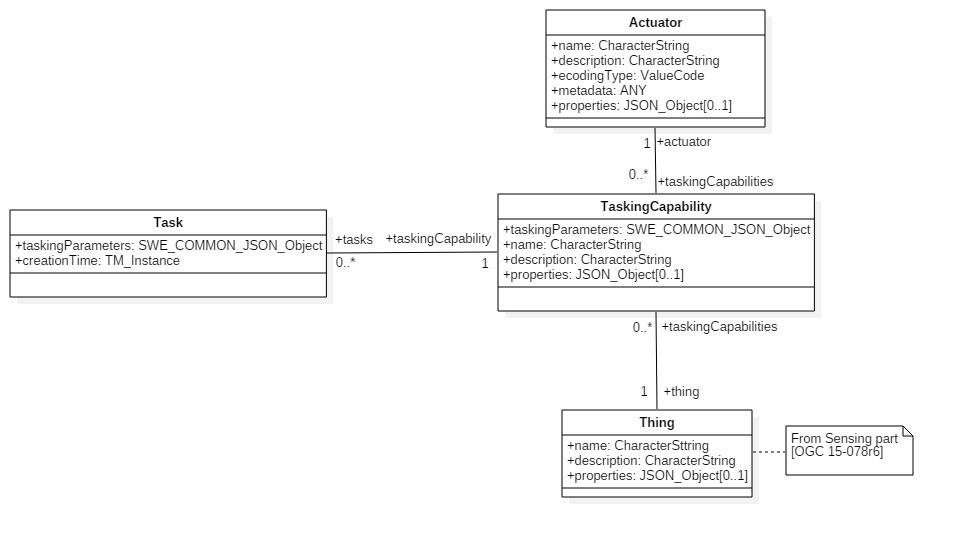 Figure 1 Tasking EntitiesIn this section, the properties for each entity types and the direct relation to the other entity types are explained. In addition, for each entity type we show an example of the associated JSON encoding.ThingThis entity is from Sensing part. We add the information here to make this documentation complete in case a server is only implementing the Tasking core. Please note that if the server is implementing both Sensing and Tasking parts, the direct relationship for Thing entity is the combination of the relationship defined in this document with the relationships defined in the Sensing part.The OGC SensorThings API follows the ITU-T definition, i.e., with regard to the Internet of Things, a thing is an object of the physical world (physical things) or the information world (virtual things) that is capable of being identified and integrated into communication networks [ITU-T Y.2060]. Table 1 Properties of a Thing entityTable 2 Direct relation between a Thing entity and other entity typesExample 1 an example of a Thing entity implementing the Tasking coreTaskingCapabilityThe TaskingCapability entity contains information about the capabilities of the taskable device. It contains all the parameters that can be used for controlling the device. SWE Common JSON encoding rules [OGC17-011r2] are used to define these parameters for TaskingCapability.Table 3 Properties of a TaskingCapabilityTable 4 Direct relation between a TaskCapability and other entity typesExample 2 an example of a TaskCapability entity{  "@iot.id": 1,  "@iot.selfLink": "http://example.org/v1.0/TaskingCapabilities(1)",  "Thing@iot.navigationLink": "TaskingCapabilities(1)/Thing",  "Actuator@iot.navigationLink": "TaskingCapabilities(1)/Actuator",  "Tasks@iot.navigationLink": "TaskingCapabilities(1)/Tasks",  "name": "Control Light",  "description": "Turn the light on and off, as well as specifying light color. ",  "taskingParameters": {    "type": "DataRecord",    "field": [      {        "name": "status",        "label": "On/Off status",        "description": "Specifies turning the light On or Off",        "type": "Category",        "constraint": {          "type": "AllowedTokens",          "value": [            "on","off"          ]        }      },      {        "name": "color",        "label": "Light Color",        "description": "Specifies the light color in RGB HEX format. Example: #FF11A0",        "type": "Text",        "constraint": {          "type": "AllowedTokens",          "pattern": "^#([A-Fa-f0-9]{6}|[A-Fa-f0-9]{3})$"        }      }    ]  }}TaskTask entity contains the parameter detail of the control action that should be run on the task-able device. Table 5 Properties of a TaskTable 6 Direct relation between a Task and other entity typesExample 3 an example of a Task entity{    "@iot.id": 2,  "@iot.selfLink": "http://example.org/v1.0/Tasks(1)",  "TaskingCapability@iot.navigationLink": "Tasks(2)/TaskingCapability",  "creationTime": "2017-01-01T00:00:00.000Z",  "taskingParameters": {    "status": "on",    "color": "#FF0000"  }}ActuatorAn Actuator is a device that can be controlled/tasked. The Actuator entity contains information and metadata about taskable actuator. Each TaskingCapability has one Actuator and defines the parameters that can be set/tasked for the Actuator.Table 7 Properties of an ActuatorTable 8 Direct relation between an Actuator and other entity typesTable 9 List of some code values used for identifying types for the encodingType of the Actuator entityThe Actuator encodingType allows clients to know how to interpret metadata’s value(s). Currently, the SensorThings API defines two common Actuator metadata encodingTypes. Most sensor manufacturers provide their sensor datasheets in a PDF format. As a result, PDF is a Sensor encodingType supported by SensorThings API. The second Sensor encodingType is SensorML.Example 4 an example of an Actuator entity{  "@iot.id": 3,  "@iot.selfLink": "http://example.org/v1.0/Actuators(3)",  "TaskingCapabilities@iot.navigationLink": "Actuators(3)/TaskingCapabilities",  "name": "Linkit Smart 7688 Duo Board with LED",  "description": "Linkit Smart 7688 Duo Board that has an LED which can be tasked as on/off with different color.",  "encodingType": "application/pdf",  "metadata": "http://example.org/linkit_7688.pdf"}SensorThings Tasking CreateThe SensorThings API Tasking part SHALL support creating Task entities. The server checks the taskingParamaters to be compliant to the corresponding TaskingCapability. If the taskingParameters are correct, the Task will be created.This specification contains only the core functionalities for Tasking part. All other entities than Task, including TaskingCapabilities, Actuators, and Things are pre-provisioned to the Server and the client can only create Tasks.Table 10 Integrity constraints when creating a Task entityLink to existing entities when creating a Task entityEach Task has one TaksingCapability. There are two approaches to create a Task. (1) The corresponding TaskingCapability is specified in the request with its @iot.id; and (2) The corresponding TaskingCapability is specified in the POST URL, i.e., /v1.0/TaskingCapabilities({id})/Tasks.HTTP Method: POSTURI Pattern: SERVICE_ROOT_URI/TasksHeader: Content-Type: application/jsonMessage Body: A single valid Task entity representation.Example 5 create a Task entity, which links to an existing TaskingCapability entity (whose id is 1).HTTP Method: POSTURI Pattern: SERVICE_ROOT_URI/TaskingCapabilities({id})/TasksHeader: Content-Type: application/jsonMessage Body: A single valid Task entity representation.Example 6 create a Task entity, which links to an existing TaskingCapability entity (whose id is 1) by specifying TaskingCapability id in URL.SensorThings Tasking MQTT ExtensionIn addition to support HTTP protocol, a SensorThings service MAY support the Message Queuing Telemetry Transport (MQTT) protocol to enhance the SensorThings service publish and subscribe capabilities. This section describes the SensorThings MQTT extension.Create a SensorThings Task with MQTT PublishThe SensorThings MQTT extension provides the capability of creating Task entity using MQTT protocol. To create a Task entity in MQTT, the client sends a MQTT Publish request to the SensorThings service and the MQTT topic is the Tasks resource path. The MQTT application message contains a single valid Task entity representation. Figure 2 contains the sequence diagram for creating Task using MQTT publish as well as MQTT sending notifications for Task creation.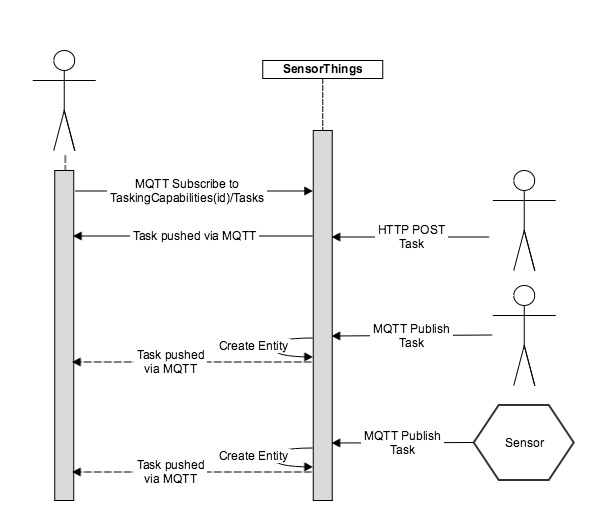 Figure 2 Creating Tasks using MQTT publish, and receive notifications for Tasks with MQTTIf the MQTT topic for the Task is a navigationLink from TaskingCapability, the new Task entity is automatically linked to that TaskingCapability respectively.Similar to creating Tasks with HTTP POST, creating Tasks with MQTT Publish follows the integrity constraints for creating Task as listed in Table 10.Link to existing entities when creating a Task entityTo link to existing entities when creating a Task entity with MQTT, the conditions specified in Section 8  are applied.Receive updates with MQTT SubscribeTo receive notifications from a SensorThings service when some tasking entities are updated, a client can send a MQTT Subscribe request to the SensorThings service. The SensorThings API defines the following MQTT subscription use cases. Receiving notifications from a SensorThings service follows the requirement http://www.opengis.net/spec/iot_sensing/1.0/req/receive-updates-via-mqtt of the Sensing part.When the SensorThings MQTT extension is being used for controlling an Actuator, the actuator (gateway) can subscribe to Tasks and whenever it receives a Task over MQTT, it can perform it. Figure 3 shows a sequence diagram of this process.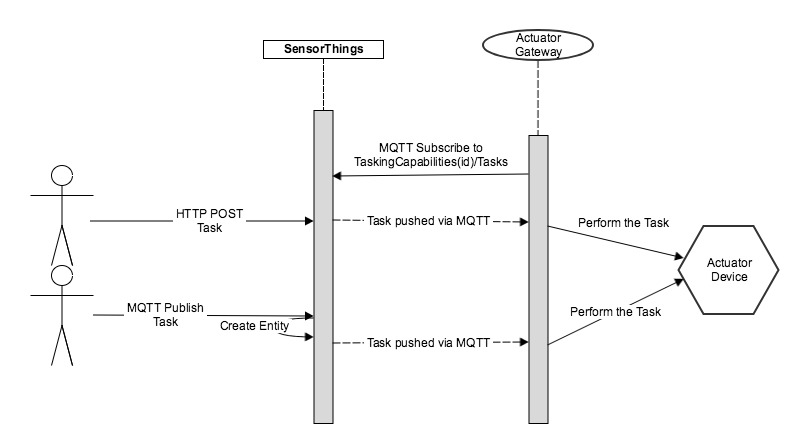 Figure 3 Actuator communication to SensorThings via MQTTAnnex A: Conformance Class Abstract Test Suite (Normative)SensorThings Tasking Core TestsConformance class: SensorThings API TaskingCapability EntityConformance class id: http://www.opengis.net/spec/iot_tasking/1.0/conf/tasking-capabilityTest: TaskingCapability EntityConformance class: SensorThings API Task EntityConformance class id: http://www.opengis.net/spec/iot_tasking/1.0/conf/taskTest: Task EntityConformance class: SensorThings API Actuator EntityConformance class id: http://www.opengis.net/spec/iot_tasking/1.0/conf/actuatorTest: Actuator EntityA.1.4. Conformance class: SensorThings API Create TaskConformance class id: http://www.opengis.net/spec/iot_tasking/1.0/conf/create-entityDependencies:http://www.opengis.net/spec/iot_tasking/1.0/conf/taskhttp://www.opengis.net/spec/iot_sensing/1.0/conf/resource-path SensorThings Tasking MQTT ExtensionTest: SensorThings API Task Creation via MQTTConformance class id: http://www.opengis.net/spec/iot_tasking/1.0/conf/create-tasks-via-mqttDependencies:http://www.opengis.net/spec/iot_tasking/1.0/conf/taskTest: Receiving Updates for Tasks via MQTTConformance class id: http://www.opengis.net/spec/iot_tasking/1.0/conf/ receive-updates-via-mqttDependencies:http://www.opengis.net/spec/iot_tasking/1.0/conf/taskAnnex B: Revision historyAnnex C: BibliographyITU-T Y.2060 Overview of the Internet of Things, 2012. Available Online: https://www.itu.int/rec/T-REC-Y.2060-201206-IOGC and ISO 19156:2001, OGC and ISO 19156:2011(E), OGC Abstract Specification: Geographic information — Observations and Measurements. Available Online: http://portal.opengeospatial.org/files/?artifact_id=41579 OGC 12-000, OGC® SensorML: Model and XML Encoding Standard. Available Online: http://www.opengeospatial.org/standards/sensormlRFC 5023, The Atom Publishing Protocol. Available Online: https://www.ietf.org/rfc/rfc5023.txtRFC 6902, JavaScript Object Notation (JSON) Patch. Available Online: https://www.ietf.org/rfc/rfc6902.txtOGC 08-094r1, OGC® SWE Common Data Model Encoding Standard. Available Online: http://www.opengeospatial.org/standards/swecommonOGC 17-011r2, JSON Encoding Rules for SWE Common and SensorML. Available Online: http://docs.opengeospatial.org/bp/17-011r2/17-011r2.htmlNameAffiliationSteve LiangUniversity of Calgary / SensorUp Inc.Tania KhalafbeigiUniversity of Calgary / SensorUp Inc.Kan LuoUniversity of CalgaryBrian MilesCGI FederalHylke van der SchaafFraunhofer-GesellschaftMichael JacobyFraunhofer-GesellschaftMarcus AlzonaKeysRequirements class idRequirementsDescriptionreq/tasking-capabilityreq/tasking-capability/propertiesreq/tasking-capability/relationsTaskingCapability entityreq/taskreq/task/propertiesreq/task/relationsTask entityreq/actuatorreq/actuator/propertiesreq/actuator/relationsActuator entityreq/create-tasksreq/create-tasks/task-creationcreating Task entityreq/create-tasks-via-mqttreq/create-tasks-via-mqtt/task-creationcreating Tasks through MQTTreq/receive-updates-via-mqttreq/receive-updates-via-mqtt/receive-updatedReceiving Tasks updates through MQTTRequirements ClassRequirements Classhttp://www.opengis.net/spec/iot_tasking/1.0/req/thinghttp://www.opengis.net/spec/iot_tasking/1.0/req/thingTarget typeWeb ServiceDependency http://www.opengis.net/spec/iot_sensing/1.0/req/thingRequirementhttp://www.opengis.net/spec/iot_tasking/1.0/req/thing/propertiesEach Thing entity SHALL have the mandatory properties and MAY have the optional properties listed in Table 1.Requirementhttp://www.opengis.net/spec/iot_tasking/1.0/req/thing/relationsEach Thing entity SHALL have the direct relation between a Thing entity and other entity types listed in Table 2.NameDefinitionData typeMultiplicity and usenameA property provides a label for Thing entity, commonly a descriptive name.CharacterStringOne (mandatory)descriptionThis is a short description of the corresponding Thing entity.CharacterStringOne (mandatory)propertiesA JSON Object containing user-annotated properties as key-value pairs.JSON ObjectZero-to-oneEntity typeRelationDescriptionTaskingCapabilitiesOne mandatory to many optionalA Thing MAY have zero-to-many TaskingCapabilities.{  "@iot.id": 1,  "@iot.selfLink": "http://example.org/v1.0/Things(1)",  "TaskingCapabilities@iot.navigationLink": "Things(1)/TaskingCapabilities",  "name": "LinkitSmart with LED",
  "description": "LinkitSmart device with the LED that can be turned on/off and the color can be changed."}Requirements ClassRequirements Classhttp://www.opengis.net/spec/iot_tasking/1.0/req/tasking-capabilityhttp://www.opengis.net/spec/iot_tasking/1.0/req/tasking-capabilityTarget typeWeb ServiceDependency http://www.opengis.net/spec/iot_sensing/1.0/req/entity-control-information/common-control-informationDependency http://www.opengis.net/doc/BP/SWE-JSON/1.0/reqDependency http://www.opengis.net/doc/IS/SWE/2.0Requirementhttp://www.opengis.net/spec/iot_tasking/1.0/req/tasking-capability/propertiesEach TaskingCapability entity SHALL have the mandatory properties and MAY have the optional properties listed in Table 3.Requirementhttp://www.opengis.net/spec/iot_tasking/1.0/req/tasking-capability/relationsEach TaskingCapability entity SHALL have the direct relation between a TaskingCapability entity and other entity types listed in Table 4.NameDefinitionData typeMultiplicity and usenameA property provides a label for the entity, commonly a descriptive name.CharacterStringOne (mandatory)descriptionThis is a short description of the corresponding entity.CharacterStringOne (mandatory)taskingParametersThe taskingParameters property describes optional and mandatory tasking parameters. Clients use the definition to provide corresponding tasking parameter values. To ensure common understanding between client and server, a common exchange protocol is used to express both descriptions and tasking parameter values.SensorThings uses the JSON encoding defined in OGC 17-011r2 to define taskingParameters.SWE Common JSON ObjectOne (mandatory)propertiesA JSON Object containing user-annotated properties as key-value pairs.JSON ObjectZero-to-oneEntity TypeRelationDescriptionTaskOne mandatory to many optionalA TaskingCapability has zero-to-many Tasks. A Task has one-and-only-one TaskingCapability.Thing Many optional to one mandatoryA TaskingCapability has one-and-only-one Thing. A Thing has zero-to-many TaskingCapabilities.ActuatorMany optional to one mandatoryA TaskingCapability has one-and-only-one Actuator. An Actuator has zero-to-many TaskingCapabilities.Requirements ClassRequirements Classhttp://www.opengis.net/spec/iot_tasking/1.0/req/taskhttp://www.opengis.net/spec/iot_tasking/1.0/req/taskTarget typeWeb ServiceDependency http://www.opengis.net/spec/iot_sensing/1.0/req/entity-control-information/common-control-informationDependency http://www.opengis.net/doc/BP/SWE-JSON/1.0/reqDependency http://www.opengis.net/doc/IS/SWE/2.0Requirementhttp://www.opengis.net/spec/iot_tasking/1.0/req/task/propertiesEach Task entity SHALL have the mandatory properties and MAY have the optional properties listed in Table 5.Requirementhttp://www.opengis.net/spec/iot_tasking/1.0/req/task /relationsEach Task entity SHALL have the direct relation between a Task entity and other entity types listed in Table 6NameDefinitionData typeMultiplicity and usetaskingParametersThe taskingParameters property describes values for optional and mandatory tasking parameters. Clients use the definition to provide corresponding tasking parameter values. To ensure common understanding between client and server, a common exchange protocol is used to express both descriptions and tasking parameter values.SensorThings uses the JSON encoding for SWE Common data block defined in OGC 08-094r1 to define taskingParameters. taskingParameters is a SWE Common data block and MUST have key-value pairs in a JSON object. Key MUST be the name described in TaskingCapablity’s taskingParamaters and value MUST be the value of that parameter for this Task.SWE Common JSON ObjectOne (mandatory)creationTimeThe time when the Task is created. This time SHALL only be added automatically by the service.TM_Instant (ISO-8601 Time String)One (mandatory)Entity TypeRelationDescriptionTaskingCapabilityMany optional to one mandatoryA Task has one-and-only-one TaskingCapability. A TaskingCapability has zero-to-many Tasks.Requirements ClassRequirements Classhttp://www.opengis.net/spec/iot_tasking/1.0/req/actuatorhttp://www.opengis.net/spec/iot_tasking/1.0/req/actuatorTarget typeWeb ServiceDependency http://www.opengis.net/spec/iot_sensing/1.0/req/entity-control-information/common-control-informationRequirementhttp://www.opengis.net/spec/iot_tasking/1.0/req/actuator/propertiesEach Actuator entity SHALL have the mandatory properties and MAY have the optional properties listed in Table 7.Requirementhttp://www.opengis.net/spec/iot_tasking/1.0/req/actuator/relationsEach Actuator entity SHALL have the direct relation between a Task entity and other entity types listed in Table 8 .NameDefinitionData typeMultiplicity and usenameA property provides a label for the entity, commonly a descriptive name.CharacterStringOne (mandatory)descriptionThe description of the Actuator entityCharacterStringOne (mandatory)encodingTypeThe encoding type of the metadata property. Its value is one of the ValueCode enumeration (see for Table 9 for the available ValueCode ).Any (depending on the value of the encodingType)One (mandatory)metadataThe detailed description of the Actuator. The metadata type is defined by encodingType.Any (depending on the value of the encodingType)One (mandatory)propertiesA JSON Object containing user-annotated properties as key-value pairs.JSON ObjectZero-to-oneEntity TypeRelationDescriptionTaskingCapabilitiesOne mandatory to many optionalAn Actuator has zero-to-many TaskingCapabilities.  A TaskingCapability has one-and-only-one Actuator.Actuator encodingTypeValueCode ValuePDFapplication/pdfSensorMLhttp://www.opengis.net/doc/IS/SensorML/2.0Requirements ClassRequirements Classhttp://www.opengis.net/spec/iot_tasking/1.0/req/create-taskshttp://www.opengis.net/spec/iot_tasking/1.0/req/create-tasksTarget typeWeb ServiceDependency http://docs.oasis-open.org/odata/odata/v4.0/errata02/os/complete/part1-protocol/odata-v4.0-errata02-os-part1-protocol-complete.html#_Toc406398326Requirementhttp://www.opengis.net/spec/iot_tasking/1.0/req/create-tasks/task-creationTo create a Task in a collection, the client SHALL send a HTTP POST request to Task collection's URL. The POST body SHALL contain a single valid Task representation. When clients create Tasks in a SensorThings service, they SHALL follow the integrity constraints listed in Table 10. When a SensorThings service receives a create Task request, the service SHALL set the createdTime property of the entity to current server time. SensorThings API services SHALL support linking new Task entities to existing entities upon creation. To create a new Task with links to existing entities, the client SHALL include the unique identifiers of the related entities associated with the corresponding navigation properties in the request body.ScenarioIntegrity ConstraintsCreate a Task entitySHALL link to a TaskingCapability entityPOST /v1.0/Tasks HTTP/1.1Host: example.org/Content-Type: application/json{    "taskingParameters": {      "status": "on",      "color": "#FF0000"    },    "TaskingCapability": {      "@iot.id": 1  }}POST /v1.0/TaskingCapabilities(1)/Tasks HTTP/1.1Host: example.org/Content-Type: application/json{  "taskingParameters": {    "status": "on",    "color": "#FF0000"  }}Requirements ClassRequirements Classhttp://www.opengis.net/spec/iot_tasking/1.0/req/create-tasks-via-mqtthttp://www.opengis.net/spec/iot_tasking/1.0/req/create-tasks-via-mqttTarget typeWeb ServiceDependency http://docs.oasis-open.org/mqtt/mqtt/v3.1.1/mqtt-v3.1.1.htmlRequirementhttp://www.opengis.net/spec/iot_tasking/1.0/req/create-tasks-via-mqtt/tasks-creation In order to allow clients to create Tasks with MQTT Publish, a service SHALL support the creation of Tasks with MQTT as defined in Section 9.1.Requirements ClassRequirements Classhttp://www.opengis.net/spec/iot_tasking/1.0/req/receive-updates-via-mqtthttp://www.opengis.net/spec/iot_tasking/1.0/req/receive-updates-via-mqttTarget typeWeb ServiceDependency http://docs.oasis-open.org/mqtt/mqtt/v3.1.1/mqtt-v3.1.1.htmlRequirementhttp://www.opengis.net/spec/iot_tasking/1.0/req/receive-updates-via-mqtt/receive-updatesTo allow clients to receive notifications for the updates of SensorThings tasking entities with MQTT, a service SHALL support the receiving updates with MQTT Subscribe as defined in Section 9.2.Requirementshttp://www.opengis.net/spec/iot_tasking/1.0/conf/tasking-capability/propertieshttp://www.opengis.net/spec/iot_tasking/1.0/conf/tasking-capability/relationsTest PurposeCheck if each TaskingCapabilitiy entity has the mandatory properties and mandatory relations as defined in this standard.Test MethodsInspect the full JSON object of the TaskingCapability entity sets (i.e., without $select) to identify, if each entity has the mandatory properties defined in the corresponding requirement.Inspect the full JSON object of each TaskingCapabilities entity set (i.e., without using the $select query option) to identify, if each entity has the mandatory relations (i.e., @iot.navigationLink) defined in the corresponding requirement.Requirementshttp://www.opengis.net/spec/iot_tasking/1.0/conf/task/propertieshttp://www.opengis.net/spec/iot_tasking/1.0/conf/task/relationsTest PurposeCheck if each Task entity has the mandatory properties and mandatory relations as defined in this standard.Test MethodsInspect the full JSON object of the Tasks entity sets (i.e., without $select) to identify, if each entity has the mandatory properties defined in the corresponding requirement.Inspect the full JSON object of each Tasks entity set (i.e., without using the $select query option) to identify, if each entity has the mandatory relations (i.e., @iot.navigationLink) defined in the corresponding requirement.Requirementshttp://www.opengis.net/spec/iot_tasking/1.0/conf/actuator/propertieshttp://www.opengis.net/spec/iot_tasking/1.0/conf/actuator/relationsTest PurposeCheck if each Actuator entity has the mandatory properties and mandatory relations as defined in this standardTest MethodsInspect the full JSON object of the Actuator entity sets (i.e., without $select) to identify, if each entity has the mandatory properties defined in the corresponding requirement.Inspect the full JSON object of each Actuator entity set (i.e., without using the $select query option) to identify, if each entity has the mandatory relations (i.e., @iot.navigationLink) defined in the corresponding requirement.Requirementshttp://www.opengis.net/spec/iot_sensing/1.0/req/create-update-delete/create-entityTest purposeCheck if the service supports the creation of Task as defined in this specification.Test methodCreate a Task entity instance by following the integrity constraints and link to the existing related entities with a single request, check if the Task entity instance is successfully created and the server responds as defined in this specification.Issue a Task entity creation request that does not follow the integrity constraints, check if the service fails the request without creating the Task and responds the appropriate HTTP status code. Requirementshttp://www.opengis.net/spec/iot_tasking/1.0/req/create-tasks-via-mqtt/task-creationTest purposeCheck if the service supports the creation of Task entity via MQTT as defined in this standard.Test methodCreate a Task entity instance containing binding information for navigation properties using MQTT Publish, check if the server responds as defined in this standard.Requirementshttp://www.opengis.net/spec/iot_tasking/1.0/req/receive-updates-via-mqtt/receive-updatesTest purposeCheck if a client can receive notifications for the creation of Task entity with MQTT.Test methodSubscribe to Task entity set with MQTT Subscribe. Then create a new Task. Check if a complete JSON representation of the newly created entity through MQTT is received.DateReleaseAuthorParagraph modifiedDescription2017-11-300.1.0Steve Liang Initial draft of SensorThings: Tasking2017-11-300.1.1Steve LiangFixed some typos, corrected some inconsistencies between UML and text2018-01-080.1.2Steve LiangFixed some inconsistencies between this draft and SensorThings Sensing part.2018-04-021.0r1Tania KhalafbeigiUpdated based on public comments.